АНКЕТА для проведения опроса жителей сельских населенных пунктов на тему:«Развитие физической культуры и спорта на селе»Организаторы опроса: Комиссия ОП РФ по физической культуре и популяризации здорового образа жизни (Е. А. Истягина-Елисеева); Комиссия ОП РФ по развитию агропромышленного комплекса и сельских территорий (Ю. В. Оглоблина); ОМОО «Российский союз сельской молодежи». Задачи опроса: выявление отношения сельского населения к физической культуре и спорту; выявление основных проблем (в том числе в части состояния инфраструктуры и кадрового обеспечения в отдельных субъектах) и сбор предложений по развитию физической культуры и спорта на сельских территориях;определение наиболее перспективных направлений развития физической культуры и спорта на селе Сроки проведения: с 30 июля по 28 августа 2020 года.Механизм проведения:Опрос проводится на сайте Общественной палаты Российской Федерации путем заполнения Анкеты в гугл-форме по ссылке: http://webanketa.com/forms/68wkedhn6mqp6dv2crtk8c1n/  или результаты анкетирования присылаются на электронную почту: istyagina-eliseeva@mail.ru. Информация с приглашением принять участие в опросе распространяется через СМИ, социальные сети, региональные общественные палаты и заинтересованные общественные организации (в том числе среди активистов Российского союза сельской молодежи).Перечень вопросов: «Развитие физической культуры и спорта на селе»Поля, отмеченные звёздочкой (*), обязательны для заполнения!Начало формыОпрос жителей сельских населенных пунктов на тему: «Развитие физической культуры и спорта на селе»Дорогие друзья! Если вы заинтересованы в развитии физической культуры и спорта или обеспокоены состоянием или отсутствием спортивных объектов в вашем населенном пункте, мы предлагаем вам поучаствовать в нашем опросе.

Опрос анонимный. Его результаты будут использоваться исключительно в обобщенном виде.1. Укажите субъект Российской Федерации, в котором Вы проживаете *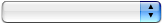 2. Место жительства  *  Постоянно проживаю в малом сельском населенном пункте (с численность жителей до 100 человек)  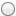   Живу в сельском населенном пункте от 100 до 2000 жителей    Сельский населенный пункт от 2001 до 5000 жителей    Сельский населенный пункт от 5001 до 10000 жителей    Сельский населенный пункт (поселок, районный центр, малый город) свыше 10000 жителей  3. Занимаетесь ли Вы физической культурой и спортом, учитывая все формы занятий (утренняя гимнастика, самостоятельные, организованные, платные, учебные занятия, производственная гимнастика и др.)? *  Делаю утреннюю гимнастику  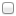   Занимаюсь самостоятельно (в том числе с родственниками, друзьями и т.д.)    Занимаюсь бесплатно в организованных спортивных или оздоровительных секциях и группах    Посещаю платные спортивно - оздоровительные занятия    Посещаю обязательные учебные занятия по физкультуре    Занимаюсь производственной гимнастикой    Нет, не занимаюсь    свой вариант   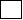 4. Какие виды спорта и/или физической активности представлены в Вашем населенном пункте/районе?  *  легкая атлетика    тяжелая атлетика    футбол    волейбол    баскетбол    хоккей    плавание    конный спорт    лыжные виды спорта    велоспорт    воркаут    гимнастика (спортивная, художественная)    занятия в тренажерном зале    свой вариант   5. Участвуете ли Вы в физкультурно-спортивных мероприятиях, проводимых в Вашем населенном пункте/районе? *  Да    Нет  6. Какие соревнования в 2019-2020 годах проводились среди жителей Вашего населенного пункта/района? Напишите названия мероприятий/виды спорта.  *7. Кто с Вами/Вашими односельчанами занимается физическими занятиями? *  Учитель физкультуры  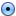   Местный энтузиаст    Тренер    Никто    Затрудняюсь ответить    Свой вариант   8. Какие объекты спортивной инфраструктуры представлены в Вашем сельском населенном пункте?  *  Школьный спортивный зал    Школьная спортивная площадка    Спортивный зал (вне школы)    Площадка воркаут    Стадион    Тренажерный зал    Плавательный бассейн    Спортивная инфраструктура отсутствует    свой вариант   10. Как Вы думаете, уделяет ли должное внимание руководство Вашего региона/муниципалитета развитию физической культуры и спорта на сельских территориях? *  Да, развитию спорта уделяется должное внимание    Делают все возможное, но не располагают ресурсами    Серьезно данным вопросом не занимаются    Затрудняюсь ответить  11. Укажите свой возраст (полных лет) *  Младше 14 лет    14-17 лет    18-25 лет    26-30 лет    31-35 лет    35-60 лет    старше 60 лет  12. Род занятий *  Учащийся (школьник, студент)    Работаю (в том числе неполная занятость, предпринимательская деятельность)    Не работаю  13. Пол *  мужчина    женщина  